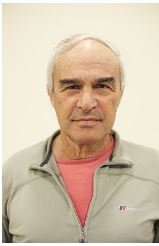 M. Iggy LitaorProfessorChairperson of the water sciences M.Sc. programHead of the hydro-geochemistry laboratory in MIGAL - Galilee Research Institute http://www.migal.org.il/Iggy-LitaorDepartment of Environmental Sciences972-54-6780076litaori@telhai.ac.ilAbbreviated personal biographyPh.D., 1986 University of Colorado, Boulder CO, USA, In geochemistry2010 - present, MIGAL, Head of the Hydro-geochemistry Lab.
2008–Present, Professor in Tel Hai College.
1996–2008, Associate Professor in Tel Hai College, Upper Galilee, Israel.
1995–1996 Adjunct Prof., University of Colorado, Department of Civil and Environmental Engineering.
1990–1995 Senior soil scientist, EG&G working in Rocky Flats Plant (RFP) on the fate and transport of radionuclides (Pu, Am & U) in soils.1986–1990 Postdoctoral fellow, Institute of Arctic & Alpine Research University of Colorado, Boulder. To date I have supervised 46 graduate students in Israel, Germany and USA